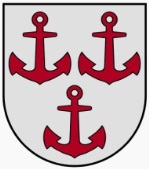 LATVIJAS  REPUBLIKASALACGRĪVAS NOVADA DOMEReģ.Nr.90000059796, Smilšu ielā 9, Salacgrīvā, Salacgrīvas novadā, LV – 4033; tālrunis sekretārei: 64 071 973; : 64 071 993; e-pasts: dome@salacgriva.lvPaskaidrojuma raksts saistošajiem noteikumiem Nr.11“Grozījumi Salacgrīvas novada domes 2014. gada 21.maija saistošajos noteikumosNr.5 „Mājas (istabas) dzīvnieku reģistrācijas, uzskaites, turēšanas un izķeršanas kārtība Salacgrīvas novadā” Salacgrīvas novada domespriekšsēdētājs									Dagnis StraubergsPaskaidrojuma raksta sadaļasNorādāmā informācija1.Projekta nepieciešamības pamatojumsSaistošie noteikumi izstrādāti, lai nodrošinātu to atbilstību 2011.gada 21.jūnija Ministru kabineta noteikumiem Nr. 491 “Mājas (istabas) dzīvnieku reģistrācijas kārtība”. 2. Īss projekta satursNo saistošajiem noteikumiem tiek izslēgtas normas, kas nosaka, ka mājas dzīvnieku (suni) jāreģistrē Salacgrīvas novada pašvaldības izveidotajā mājas dzīvnieku reģistrā. Saistošos noteikumos precizēta norma par mājas dzīvnieka (suņa) reģistrācijas žetona izsniegšanas kārtību, nosakot, ka, ja sunim nav reģistrācijas pazīšanās zīme, to izsniedz pēc pašvaldības nodevas par suņu turēšanu samaksas.3. Informācija par plānoto projekta ietekmi uz pašvaldības budžetuSaistošo noteikumu izpilde tiks nodrošināta pašvaldības budžeta ietvaros. 4.Informācija par plānoto projekta ietekmi uz sabiedrību un uzņēmējdarbības vidi pašvaldības teritorijāSaistošie noteikumi šo jomu neskar.5.Informācija par administratīvajām procedūrāmInstitūcija, kurā privātpersona var vērsties saistošo noteikumu piemērošanā, ir Salacgrīvas novada pašvaldība.6. Informācija par konsultācijāmNav notikušasNav notikušas